9.14 Allegato B – AZIENDA UTILIZZATRICEInformativa all’azienda utilizzatrice in merito al finanziamento delle attività svolte dall’operatore accreditato nell’ambito del servizio di Accompagnamento al lavoro 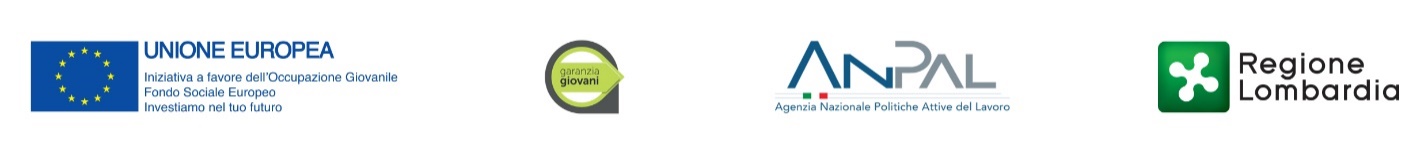  TITOLO INIZIATIVAAVVISO PER L'ATTUAZIONE DELL'INIZIATIVA GARANZIA GIOVANI FASE II IN LOMBARDIA - DI CUI AL D.D.G. n.19738/2018 e s.m.i.INFORMATIVA in merito al finanziamento delle attività svolte dall’operatore accreditato nell’ambito del servizio di Accompagnamento al lavoroRegione Lombardia informa che ______________________________________ (cognome, nome e codice fiscale del destinatario della Dote), ID dote ____________, è destinatario dell’iniziativa Garanzia Giovani FASE II e che le attività di cui ha fruito nell’ambito del servizio di Accompagnamento al Lavoro erogato dall’operatore accreditato ______________________________________ (denominazione dell’operatore) sono finanziate a valere sulle risorse pubbliche del Programma Operativo Nazionale IOG.Pertanto, nessuna ulteriore somma di denaro è stata/è/sarà dovuta a tale operatore per lo svolgimento delle seguenti attività:accompagnamento al lavoro;incontro domanda-offerta;monitoraggio, coordinamento e gestione dei PIP;preselezione;tutoring e counselling orientativo al lavoro;definizione del percorso di accompagnamento;scouting aziendale e ricerca attiva del lavoro;misure attive di sostegno all'inserimento lavorativo;ricerca attiva del lavoro;tutoring all'inserimento lavorativo e al tirocinio.Per presa visione: _______________________________________________(TIMBRO e FIRMA del rappresentante legale dell’azienda utilizzatrice o da altro soggetto delegato con potere di firma)LUOGO e DATA ___________Allegato:- Copia di documento di riconoscimento	                                                           